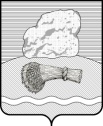 РОССИЙСКАЯ ФЕДЕРАЦИЯКалужская областьДуминичский районАдминистрация сельского поселения«ДЕРЕВНЯ ДУМИНИЧИ» ПОСТАНОВЛЕНИЕ“17”  ноября 2021 года                                                                              № 48           О лимитах потребления электрической          энергии, газа на 2022 год      	В целях формирования и размещения муниципальных заказов на 2022 г. на поставку электрической  энергии, газа, руководствуясь Уставом сельского поселения «Деревня Думиничи»,  ПОСТАНОВЛЯЮ:Утвердить на 2022 год лимиты  потребления электрической энергии, газа согласно приложений № 1-2.Осуществить размещение муниципальных заказов на поставку электрической энергии, газа в соответствии со статьей 93  Федерального закона от 05.04.2013 N 44-ФЗ "О контрактной системе в сфере закупок товаров, работ, услуг для обеспечения государственных и муниципальных нужд" и другими правовыми актами.В бюджете сельского поселения «Деревня Думиничи», предусмотреть средства на оплату указанных  услуг в размере утвержденного лимита. Контроль за исполнением настоящего постановления оставляю за собой.Глава администрации  СП «Деревня Думиничи»                                                        Г.Н. ЧухонцеваЛимиты потребления электрической энергии                                                                                                                                                                   сельским поселением "Деревня Думиничи" на 2022 годЛимиты потребления электрической энергии                                                                                                                                                                   сельским поселением "Деревня Думиничи" на 2022 годЛимиты потребления электрической энергии                                                                                                                                                                   сельским поселением "Деревня Думиничи" на 2022 годЛимиты потребления электрической энергии                                                                                                                                                                   сельским поселением "Деревня Думиничи" на 2022 годЛимиты потребления электрической энергии                                                                                                                                                                   сельским поселением "Деревня Думиничи" на 2022 годЛимиты потребления электрической энергии                                                                                                                                                                   сельским поселением "Деревня Думиничи" на 2022 годЛимиты потребления электрической энергии                                                                                                                                                                   сельским поселением "Деревня Думиничи" на 2022 годПриложение № 1 Приложение № 1 к постановлению администрациик постановлению администрации СП "Деревня  Думиничи" СП "Деревня  Думиничи"от 17 ноября 2021г  № 48от 17 ноября 2021г  № 48Поставщик ПАО "Калужская сбытовая компания"Поставщик ПАО "Калужская сбытовая компания"Поставщик ПАО "Калужская сбытовая компания"Поставщик ПАО "Калужская сбытовая компания"ПериодНаименование объекта потребленияЛимит на 2022 год Лимит на 2022 год Лимит на 2022 год Лимит на 2022 год Лимит на 2022 год ПериодНаименование объекта потребленияТариф с НДСТариф с НДСОбъемОбъемСуммаПериодНаименование объекта потребленияруб./кВт.ч.руб./кВт.ч.тыс.           кВт. ч.тыс.           кВт. ч.тыс. руб.ЯнварьАдминистрация8,968,960,30,32,688ЯнварьКлуб8,968,960,30,32,688ЯнварьУличное освещение8,968,966653,760ЯнварьВсего8,968,966,66,659,136ФевральАдминистрация8,968,960,30,32,688ФевральКлуб8,968,960,30,32,688ФевральУличное освещение8,968,964,64,641,216ФевральВсего8,968,965,25,246,592МартАдминистрация8,968,960,30,32,688МартКлуб8,968,960,30,32,688МартУличное освещение8,968,964,24,237,632МартВсего8,968,964,84,843,008АпрельАдминистрация8,968,960,050,050,448АпрельКлуб8,968,960,050,050,448АпрельУличное освещение8,968,962,92,925,984АпрельВсего8,968,963326,880МайАдминистрация8,968,960,070,070,627МайКлуб8,968,960,050,050,448МайУличное освещение8,968,962217,920МайВсего8,968,962,122,1218,995ИюньАдминистрация8,968,960,070,070,627ИюньКлуб8,968,960,050,050,448ИюньУличное освещение8,968,961,61,614,336ИюньВсего8,968,961,721,7215,411ИюльАдминистрация8,968,960,10,10,896ИюльКлуб8,968,960,10,10,896ИюльУличное освещение8,968,961,91,917,024ИюльВсего8,968,962,12,118,816АвгустАдминистрация8,968,960,050,050,448АвгустКлуб8,968,960,050,050,448АвгустУличное освещение8,968,962,62,623,296АвгустВсего8,968,962,72,724,192СентябрьАдминистрация8,968,960,20,21,792СентябрьКлуб8,968,960,20,21,792СентябрьУличное освещение8,968,963,33,329,568СентябрьВсего8,968,963,73,733,152ОктябрьАдминистрация8,968,960,30,32,688ОктябрьКлуб8,968,960,20,21,792ОктябрьУличное освещение8,968,963,33,329,568ОктябрьВсего8,968,963,83,834,048НоябрьАдминистрация8,968,960,30,32,688НоябрьКлуб8,968,960,30,32,688НоябрьУличное освещение8,968,963,33,329,568НоябрьВсего8,968,963,93,934,944ДекабрьАдминистрация8,968,960,30,32,688ДекабрьКлуб8,968,960,30,32,688ДекабрьУличное освещение8,968,963,43,430,464ДекабрьВсего8,968,964435,840Год Администрация8,968,962,342,3420,966Год Клуб8,968,962,22,219,712Год Уличное освещение8,968,9639,139,1350,336Год Всего8,968,9643,6443,64391,014Лимиты потребления газа                                                                                                                                                                  сельским поселением "Деревня Думиничи" на 2022 годЛимиты потребления газа                                                                                                                                                                  сельским поселением "Деревня Думиничи" на 2022 годЛимиты потребления газа                                                                                                                                                                  сельским поселением "Деревня Думиничи" на 2022 годЛимиты потребления газа                                                                                                                                                                  сельским поселением "Деревня Думиничи" на 2022 годЛимиты потребления газа                                                                                                                                                                  сельским поселением "Деревня Думиничи" на 2022 годПриложение № 2 к постановлению администрации СП "Деревня Думиничи"от 17 ноября  № 48ПериодНаименование объекта потребленияЛимит на 2022 год Лимит на 2022 год Лимит на 2022 год ПериодНаименование объекта потребленияТариф с НДСОбъемСуммаПериодНаименование объекта потребленияруб./1000 куб. мтыс.      куб. мтыс. руб.ЯнварьВсего8789,24326,368ЯнварьКлуб8789,241,513,184ЯнварьАдминистрация8789,241,513,184ФевральВсего8789,24326,368ФевральКлуб8789,241,513,184ФевральАдминистрация8789,241,513,184МартВсего8789,242,622,852МартКлуб8789,241,311,426МартАдминистрация8789,241,311,426АпрельВсего8789,242,219,336АпрельКлуб8789,241,19,668АпрельАдминистрация8789,241,19,668ОктябрьВсего9052,922,219,916ОктябрьКлуб9052,921,19,958ОктябрьАдминистрация9052,921,19,958НоябрьВсего9052,92327,158НоябрьКлуб9052,921,513,579НоябрьАдминистрация9052,921,513,579ДекабрьВсего9052,92327,158ДекабрьКлуб9052,921,513,579ДекабрьАдминистрация9052,921,513,579Год Всего19169,156Год Клуб9,584,578Год Администрация9,584,578